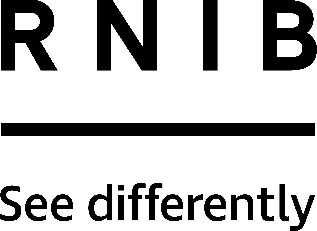 Olympus DM-770 digital voice recorder (VR19)Thank you for purchasing from RNIB. In the unlikely event the item is unsuitable, please contact us within 14 days of receipt to obtain your returns number. To ensure your return goes smoothly, the item and all components must be in as new condition and packed in its original, undamaged packaging. For further details and guidance on returning faulty items, please see the Terms and conditions of sale and How to contact RNIB sections of this instruction manual.Please retain these instructions for future reference. These instructions are also available in other formats. Contents General description	4Items supplied with the Olympus DM-770 digital voice recorder	4Orientation	4Front	4Display	5Back	7Left edge	7Right edge	7Top edge	7Bottom edge	7Getting started	7Inserting the battery	7Turning the power ON	8Selecting the battery setting	8Setting the time/date	8Setting the voice guidance	8Charging the battery	9Charging the battery by connecting to a PC’s USB connector	9Charging the battery by connecting to an AC adapter with a USB connection (model A514; optional)	9Battery indicator	10Rechargeable batteries	10Battery precautions	11Inserting/removing a microSD card	12Inserting a microSD card	12Removing a microSD card	13Preventing accidental operation	13Setting HOLD mode	14Releasing HOLD mode	14Turning the power off	14Power Save mode	14Selecting folders and files	15Using the calendar search function to search for a file	15Recording	15Basic recording procedure	16Recording linear PCM format files of over 2 GB	17Pausing/resuming recording	17Quickly checking a recording	17Recording settings	17Monitoring while recording	18Selecting the automatic recording setting [Rec Scene]	18Preregistered [Rec Scene] settings	19Recording with an external microphone	20Playback	20Basic playback procedure	20Fast-forwarding	21Rewinding	21Skipping to the beginning of a file	22Playback settings	22Playback through the earphones	23Music files	23Index marks/temp marks	24Writing an index mark/temp mark	24Erasing an index mark/temp mark	24Erasing files	24Menu	26Basic operation	26Recording menu [Rec Menu]	27Playback menu [Play Menu]	30File menu [File Menu]	33LCD/Sound menu [LCD/Sound Menu]	35Device menu [Device Menu]	37Use with a PC	40PC connection/disconnection	42Functions available in Olympus Sonority	44Waveform editing function	44One-touch effect function	44Sending files by email	44Changing a folder name	44Editing file comments	44Changing a file format to another format	44Combining files	44Dividing a file	45Audio Notebook makes it easy to use sound files	45Installing software	45Uninstalling software	47Files left after uninstallation	47Using online help	48Transferring files to a PC	48Other information	49Alarm message list	49Troubleshooting	51Recorder care	54Exterior	54Display	54Safety precautions	54Important safety precautions	54Voice recorder safety precautions	55Operating precautions	58Data loss precautions	59Recorded file precautions	59Voice recorder and microSD cards disposal precautions	60Technical specification	60Battery life table	61Recording time table	63How to contact RNIB	64RNIB Technology Team	64Terms and conditions of sale	64Why recycle?	65What is WEEE?	65How are we helping?	65General descriptionThe Olympus DM-770 offers unrivalled stereo recordings with the included three microphone system. The Voice Guidance allows simple navigation through the menu, whilst the integrated USB allows easy connection to the PC without the use of cables.Items supplied with the Olympus DM-770 digital voice recorderOlympus DM-770 device.Single AAA rechargeable battery.Carrying case.Software CD.USB cable.Strap.OrientationHold the unit in front of you so that the LCD display is facing towards you and is in the top half of the unit.FrontIn the top half of the front of the unit is the LCD display. Along the bottom of the display are three rectangular buttons in a row. From left to right these are:F1 buttonMenu/Scene buttonF2 button.Next are two circular buttons alongside to each other. The button to the left is the Stop button and the one on the right is the Record button.Below this is a large circular button with a smaller circular button within it. The outer circle has four functions:the 12 o’clock position is Plus (+)the 3 o’clock position is Forward (double headed arrow pointing right)the 6 o’clock position is Minus (-)the 9 o’clock position is Back (double headed arrow pointing left).The centre button is OK.Below this are two more circular buttons. The one on the left is Erase and the one on the right is List.DisplayDuring Recording mode, here’s a description of what you could see on the LCD display:a letter in the top left hand corner is the folder indicator. Just to the right of this is the file namein the top right hand corner is the battery indicator which is a battery symbol containing a number of vertical bars (depending on how much charge the unit has).Just below this is the voice recorder status indicator. Here’s a list of the symbols which could be displayed and their meaning:circle: recording indicatorcircle with two vertical lines to the right: recording pause indicatorsquare: stop indicatorarrowhead pointing to the right: playback indicatorarrowhead pointing to the right with the letter ‘F’: fast playback indicatorarrowhead pointing to the right with the letter ‘S’: slow playback indicatortwo arrowheads pointing to the right: fast-forward indicatortwo arrowheads pointing to the left: fast-rewind indicator.Below this, in the centre of the display, you’ll see the elapsed recording time.Below this and on the left hand side is the level metre; this is indicated by two rows of vertical lines.Below this is the recording media indicator. IN indicates you’re recording onto the internal memory, an image of an SD card indicated you’re recording onto the microSD card.To the right of this is the possible recording time remaining. Finally, at the bottom of the display and on the right hand side is the function button guide display, which will read ‘index’.During Stop mode or Playback mode, here’s a description of what you could see on the display:a letter in the top left hand corner is the folder indicator. Just to the right of this is the file namein the top right hand corner is the battery indicator which is a battery symbol containing a number of vertical bars (depending on how much charge the unit has).Just below this is the voice recorder status indicator. Here’s a list of the symbols which could be displayed and their meaning:circle: recording indicatorcircle with two vertical lines to the right: recording pause indicatorsquare: stop indicatorarrowhead pointing to the right: playback indicatorarrowhead pointing to the right with the letter ‘F’: fast playback indicatorarrowhead pointing to the right with the letter ‘S’: slow playback indicatortwo arrowheads pointing to the right: fast-forward indicator two arrowheads pointing to the left: fast-rewind indicator.Below this are the elapsed playback time on the left and the file length on the right.Just below this is a horizontal bar; this is the playback position bar indicator.Below this is the recording media indicator. IN indicates you’re recording onto the internal memory, an image of an SD card indicated you’re recording onto the microSD card.To the right of this is the possible recording time remaining. To the right again, is a small clock symbol which is the timer recording indicator.Tip: pressing and holding the Stop button while the voice recorder is in Stop mode displays the settings [Time & Date] and [Remain] (amount of possible recording time remaining). If the current time/date is set incorrectly, see “Setting the time/date [Time & Date]”.In this mode, you will also be able to see the current time and date along the top of the display.BackTurn the unit over so that the LCD display is facing down but still in the top half. About a quarter of the way down is a small hole; this is the attachment mounting hole. Slightly further down and to the right is a built-in speaker. The battery/card cover can also be found on the back of the unit and within this you’ll find the microUSB card slot.Left edgeAt the top, on the left hand edge, is a slide switch; this is the Power/Hold switch.  Just below this is the USB connector slide lever.Right edgeAt the top, on the right hand edge, is a circular socket; this is the earphone jack. Just below this is a second circular socket which is the microphone jack.The battery/card cover also wraps around the right hand edge.Top edgeAt either end of the top edge is a built-in stereo microphone.In the middle is a built-in centre microphone.Bottom edgeOn the bottom edge is a small hole which is where you connect the wrist strap. You will also find a USB connector/USB connector cover (retractable) on the bottom edge of the unit.Getting started After unpacking the voice recorder, follow the steps below to have it ready for use.Inserting the battery	Before using the voice recorder, insert the battery in the battery compartment of the voice recorder.Press and hold the battery/card cover lock button, and then slide the battery/card cover to open.Insert an AAA battery making sure it’s positive and negative terminals are placed correctly (insert the battery’s negative terminal first).Slide the battery/card cover completely closed.Turning the power ONWhile the voice recorder is turned off, slide the Power/Hold switch in the direction of the arrow.Selecting the battery settingPress the Plus or Minus button to select the type of battery you inserted.Select [Ni-MH] if you inserted an Olympus nickel-metal hydride rechargeable battery. Select [Alkaline] if you inserted an alkaline battery.  Press the OK button to finalise the setting.Note; See “Setting the time/date” if a time display with a blinking cursor on the hour appears in the display after setting the battery. Setting the time/datePress the Forward or Back button to select the item to set.Press the Plus or Minus button to change the number.To change the setting of another item, press the Forward or Back button to move the blinking cursor, then press the Plus or Minus button to change the number. Press the OK button to finalise the setting.Tip: You can press the OK button during the setting procedure to set the items entered so far and start the clock. You can change the clock display format. See “Setting the time/date [Time & Date]” for the procedure.Setting the voice guidanceUse this feature to hear a voice announce the operating conditions of the recorder.Press the Plus or Minus button to select [On] or [Off].[On] voice guidance will be enabled, [Off] voice guidance will be cancelled.Press the OK button to finalize the setting.Tip: [On/Off], [Speed], and [Volume] can be set for the voice guidance. See “Setting the voice guidance [Voice Guide]” for the procedure. If you press and hold the F2 button while not recording or during playback, you can listen to the voice guidance again.Charging the batteryCharging the battery by connecting to a PC’s USB connectorNote: Before charging the battery, insert the rechargeable battery provided and set [Battery] to [Ni-MH].Start the PC and slide the USB connector slide lever in the direction of the arrow. The USB connector extends out. The USB connector cover is stored inside the voice recorder.After making sure the voice recorder is stopped, connect the USB connector to a USB port on a PC and press the OK button to start charging the battery.When [Battery] is set to [Ni-MH], [Press OK to start charging] appears on the display. Press the OK button while this message is blinking.Charging has finished when the battery indicator changes to F.  Charging time is about 3 hours. ** Approximate time needed to fully charge a completely flat battery at room temperature. Battery charging time will depend on the amount of remaining power and the state of the battery.Charging the battery by connecting to an AC adapter with a USB connection (model A514; optional)Note: Before connecting the AC adapter, select [AC Adapter] for the USB connection setting. Before charging the battery, insert the rechargeable battery provided and set [Battery] to [Ni-MH]. Use only the Olympus USB connecting AC adapter model provided (A514).Connect the voice recorder to the USB connector on the AC adapter and then connect the AC adapter to an AC power outlet. Press the OK button to start charging.When [Battery] is set to [Ni-MH], [Press OK to start charging] appears on the display. Press the OK button while this message is blinking.Charging is finished when [Battery full] appears.Note:never attempt to charge an alkaline battery, lithium battery or other primary cell battery. Fluid leakage or overheating may cause the recorder to malfunctionthe PC must be switched on to charge the battery using the USB connector. You cannot charge the battery when PC is off, in standby, sleep or auto power off modedo not use a USB hub when charging the battery by connecting to the PCyou cannot charge the battery if [C]*1 or [H]*2 is blinking. Charge the battery in an ambient temperature of between 5 and 35°C (41 and 95°F).*1 [C] Ambient temperature is too low*2 [H] Ambient temperature is too highif battery life has become noticeably short on a full charge, replace the battery with a new oneinsert the USB connector securely all the way. There may be some operation issues if the connection is not made properlyonly use a compatible Olympus USB extension cable (KP-19). Operation is not guaranteed if another manufacturer’s cable is used. Battery indicatorAs the battery loses its remaining charge, the battery indicator on the display changes as follows:three bars indicate the battery is fulltwo bars indicate a medium level of chargeone bar indicates there is little remaining battery charge. Charge the battery or replace it with a fresh one. When the battery has run out, an empty battery symbol and [Battery low] appear, and operation stops.Rechargeable batteriesRead the information below carefully when using a nickel-metal hydride rechargeable battery (model BR404).Discharging: Rechargeable batteries discharge naturally when not in use. Be sure to charge the battery before use.Operating temperature: Rechargeable batteries are chemical-based products. Their performance can vary even when used within the recommended operating temperature range. This variation is normal.Recommended temperature ranges: When powering voice recorder: 0 to 42°C (32 to 107.6°F). When being charged: 5 to 35°C (41 to 95°F). During long-term storage: -20 to 30°C (-4 to 86°F).Using a rechargeable battery outside the temperature ranges above may result in drops in battery performance or life. When not using the voice recorder for an extended period, remove the rechargeable battery before storage to prevent fluid leakage or rust.NoteDue to the nature of nickel-metal hydride rechargeable batteries, new batteries and batteries not used for an extended period (one month or more) may not charge completely. The battery should become fully charged after charging and discharging the battery up to three times.Always dispose of rechargeable batteries in the legally prescribed manner. Before disposing of rechargeable batteries that are not fully discharged, take steps to prevent shorting such as insulating their terminals with tape.When buying rechargeable batteries, always select model BR404 nickelmetal hydride rechargeable batteries. Operation is not guaranteed if a battery from another manufacturer is used.The continuous battery usage time of a nickel-metal hydride rechargeable battery that has been used repeatedly will be reduced due to battery degradation.Battery precautionsThe voice recorder does not support manganese batteries.Always turn the voice recorder off before replacing the battery. Files may be damaged if the battery is removed while the voice recorder is recording or performing an operation such as erasing a file.If the batteries are removed from the voice recorder, the [Time & Date] screen is displayed automatically when power resume. See “Setting the time/date [Time & Date]” for the procedure.When not using the voice recorder for an extended period, always remove the battery before storage.When replacing the battery, use an AAA alkaline dry cell battery or an Olympus nickel-metal hydride rechargeable battery (model BR404).Even if the battery indicator is showing three bars, playback with the built-in speaker at some volumes may result in a drop in battery output voltage, causing the voice recorder to reset. Lower the volume in this case.The battery indicator may differ between when the internal memory is used and when a microSD card is used.The continuous battery usage time is reduced when using a microSD card.The continuous battery usage time will vary depending on the performance of the battery in use.The [Battery] screen appears automatically after you have replaced the battery. You can also use a menu operation to display this screen and set the battery.For users in Germany: Olympus has an agreement with the GRS (Joint Battery Disposal Association) in Germany to ensure environmentally-friendly battery disposal.Inserting/removing a microSD cardThe voice recorder has its own internal memory, and also supports standard microSD cards (microSD, microSDHC) – not included. If you insert a microSD card, the recording media is switched automatically from the internal memory and recorded files are all saved to the microSD card.	Inserting a microSD cardWhile the voice recorder is in stop mode, open the battery/card cover and insert a microSD card, making sure it is placed correctly with the narrowest edge first.Insert the microSD card straight, avoiding crooked insertion, inserting a microSD card the wrong way or crookedly could damage its contact surface or cause it to jam in the slot.  A microSD card not inserted fully (until it clicks into place) might not record data. Close the battery/card cover.The recording media is switched automatically to the microSD card.Tip: If you wish to record to the internal memory, remove the microSD card from the voice recorder.Note: The voice recorder may not be able to recognise a microSD card formatted (initialised) for a PC or other device. Before using a microSD card, always initialise it on the voice recorder.Removing a microSD cardWhile the voice recorder is in stop mode, open the battery/card cover.  Release the microSD card by pressing it inward, then letting it slowly return.The microSD card moves outward and stops. Pull the microSD card out with your fingertips. Close the battery/card cover. The recording media is switched automatically to the internal memory.NotesMicroSD cards may pop out forcefully on removal if you flick or release your finger too quickly after pressing the card in.Depending on the card’s manufacturer and type, some microSD cards and microSDHC cards may not be fully compatible with the voice recorder and not be recognised properly.For microSD card compatibility under Olympus verification, please contact our customer support at: http://www.olympus-europa.com. Note that our customer support will provide information on microSD card manufacturers and card types for which Olympus has verified operation, but will not guarantee its performance. Also note that some cards may no longer be recognised correctly by the voice recorder in cases where the card manufacturer has made changes to the card specifications.Read the operating instructions provided with the card when using a microSD card.If a microSD card is not recognised by the voice recorder, try removing and reinserting the card to have the voice recorder attempt recognition again.Processing speed may be low for some microSD card types. Processing performance may also be reduced by writing or deleting data repeatedly from a microSD card. In this case, reinitialise the card.Preventing accidental operationSetting the voice recorder to Hold mode maintains the current operation and disables button operations. Hold mode is a handy feature for preventing unintentional operation from accidental button presses when the voice recorder is carried in a bag or pocket. It is also useful for preventing the voice recorder being accidentally stopped during recording.Setting HOLD modeSlide the Power/Hold switch to the [Hold] position. This is the uppermost positon of the switch.[Hold] appears in the display, and the recorder enters Hold mode.Releasing HOLD modeSlide the Power/Hold switch downwards to the middle position.NotesWhen any button is pressed during Hold mode, [Hold] appears in the display for 2 seconds. No other operation is performed.Setting Hold mode during voice recorder playback (or recording) continues the playback (or recording) operation and prevents any other operation from being performed. (The voice recorder stops when playback ends or when recording ends because, for example, there is no remaining memory space)Turning the power offExisting data, mode settings and the clock setting are saved when the power is turned off.Slide the Power/Hold switch in the direction of the arrow (downwards) for at least half a second. The playback position at the moment the power is turned off is stored in memory.TIP: Turning the power off whenever the voice recorder is not in use minimises battery consumption.Power Save modeIf the voice recorder has been idle for at least 10 minutes (default setting) after being powered on, the display disappears and the voice recorder automatically enters the Power Save mode.  Pressing any button releases the Power Save mode.Selecting folders and filesThe recorder provides five folders, A, B, C, D and E. Each folder can store up to 200 files.While the voice recorder is in stop mode, press the F1 (Folder) button.  The folder changes each time you press the F1 (Folder) button. Press the forward or back button to select the desired file.The following information is displayed for just two seconds immediately after a file is selected.Current file number/total number of recorded files in folder.State of the voice detection.State of the file lock.Recorded end time and date.Using the calendar search function to search for a fileRecorded audio files are automatically marked with the date and displayed in calendar format, making it quick and easy to search for files.While the voice recorder is in stop mode, press the List button. The display changes to the calendar screen.Press the Forward or Back button to select the desired date. The top of the screen shows the date file was recorded and arrows to the left and right of the screen are displayed when dates with files exist before and after the displayed date. At the bottom of the screen is the number of files saved (recorded) on selected date.  Press the OK to select the date you require and then press the Forward or Back button to select the desired file. Press the OK button to start playback.Tips: The search is performed within the current folder. If the saved file is in another folder, press the F1 (Folder) button to select a folder again. Only the dates on which files exist are displayed.RecordingThe voice recorder has five folders (A to E) in which recorded files can be saved. These folders provide a handy way to sort recordings into separate categories (such as business and leisure).Basic recording procedurePress the F1 (Folder) button to select the folder to save the recording in.  Each new voice recording file is saved in the selected folder. Point the built-in microphone in the direction of the sound to record. Press the Record button to start recording.  The screen will show:elapsed recording timelevel meter (changes according to recording volume and recording function setting)remaining possible recording time.The LED indicator light lights up. Press the Stop button when you want to stop recording.Sound files recorded with the voice recorder are automatically given a file name in the format below.150510_0001.MP3 1 2 3This consists of the date recorded (indicates the year, month and day the recording was made), the file number (appended file numbers are consecutive regardless of whether the recording media has been switched) and the extension (a file extension indicating the recording format the file was recorded in by the voice recorder: Linear PCM format: “.WAV”; MP3 format: “.MP3”).Tip: [Rec Mode] must be set with the voice recorder stopped.NotesTo prevent the beginning of the recording being cut off, start recording after the LED indicator light has lit or the mode indicator has appeared in the display.When the remaining possible recording time is 60 seconds, the LED indicator light starts flashing. It flashes more rapidly as the remaining time decreases (at the 30 and 10 second points).When [Folder full] appears, no more recording can be done. To record more, you will need to select a different folder or delete unneeded files.If [Memory full] appears, the voice recorder has no more available memory space. You will need to delete unneeded files to record more.Processing performance may be reduced when data has been repeatedly written to or deleted from the recording media. Please initialise the recording media in this caseRecording linear PCM format files of over 2 GBWhen recording a linear PCM format file, recording will continue even after the file size exceeds 2 GB.The data is divided and saved in separate files of up to 2 GB. The files are processed as multiple files during playback.After recording 200 files which exceed 2GB recording stops.Pausing/resuming recordingPress the Record button during recording. Recording will pause, and a blinking message [75 PAUSE] appears on the display.  To resume recording from the position it was paused at, press the Record button again.Recording is stopped automatically after being paused for at least 60 minutes.Quickly checking a recordingPress the OK button during recording. Recording ends, and the file just recorded is played.Recording settingsVarious recording settings are available, letting you tailor recording to different recording conditions.[Rec Scene]: Used to select one of multiple preregistered templates of recording settings. When selected, each template enters several settings tailored to a particular recording location or condition all in a single operation.[Rec Level]: Sets the recording level.[Rec Mode]: Sets the recording sound quality.[Zoom Mic]: Sets the built-in stereo microphone’s directivity.[Low Cut Filter]: Reduces humming sounds from equipment such as air-conditioners or projectors.[Mic Select]: Selects whether or not the built-in centre microphone is to be turned on or off.[Timer Rec]: Sets the content such as date and time to schedule a recording.Monitoring while recordingYou can monitor the recording as you are making it by listening on the earphones plugged into the voice recorder’s earphone jack. Use the + or – button to adjust the recording monitor volume.Connect the earphones to the voice recorder’s earphone jack. Changing the volume will not affect the recording level.NotesTo avoid an unpleasantly loud sound, set the volume to the lowest setting before plugging in the earphone.To prevent feedback, do not place the earphone near the microphone while recording.Selecting the automatic recording setting [Rec Scene]The voice recorder has preregistered templates of optimum settings tailored to various recording applications such as lectures and dictation. When selecting one of these templates you can enter several settings recommended for your recording application all in a single operation.While the voice recorder is in stop mode, press and hold the Menu/Scene button.Press the + or – button to select the desired recording application.[Auto]: The recording level always automatically changes according to the volume of the input sound. Suited to recording all sounds.[Lecture]: This is suitable for recording with the microphone pointed in a specific direction such as at a large venue where the speaker is far away.[Conference]: Suitable for recording conferences in a large space and other sounds over a wide area.[Meeting]: Suitable for recording meetings held in a small space and other sounds that are fairly close.[Dictation]: Suitable for recording your own voice and other sounds that are extremely close.[Manual]: You can press the Forward button to change five settings related to recording, such as [Rec Level] and [Rec Mode].Press the OK button to finalise the setting.Press the STOP button to exit the selection screen.Preregistered [Rec Scene] settings[Auto][Rec Level] [Auto][Rec Mode] [MP3 128 kbps][Zoom Mic] [Off][Low Cut Filter] [Off][Mic Select] [Central Mic On][Lecture][Rec Level] [High][Rec Mode] [MP3 128 kbps][Zoom Mic] [+6][Low Cut Filter] [On][Mic Select] [Central Mic On][Conference][Rec Level] [High][Rec Mode] [MP3 128 kbps][Zoom Mic] [Off][Low Cut Filter] [On][Mic Select] [Central Mic On][Meeting][Rec Level] [Middle][Rec Mode] [MP3 128 kbps][Zoom Mic] [Off][Low Cut Filter] [Off][Mic Select] [Central Mic On][Dictation][Rec Level] [Low][Rec Mode] [MP3 128 kbps][Zoom Mic] [Off][Low Cut Filter] [On][Mic Select] [Central Mic On][Manual]*[Rec Level] [Auto][Rec Mode] [MP3 128 kbps][Zoom Mic] [Off][Low Cut Filter] [Off][Mic Select] [Central Mic On]* The default is shown for each item of [Manual]. The setting of each of item can be changed from the recording menu.Recording with an external microphoneYou can record audio input using an external microphone or other device connected to the voice recorder’s microphone jack. Do not plug or unplug devices into voice recorder jacks while recording.Connect an external microphone to the voice recorder’s microphone jack.Start recording.See “Recording” for descriptions of recording operations.Tip: See “Accessories (optional)” for the compatible external microphones.NotesMicrophones with plug-in power supplies can be used.When [Rec Mode] is set to stereo, recording with an external mono microphone records on the left channel only.When [Rec Mode] is set to mono, only the input from the left channel microphone is recorded when using an external stereo microphone.PlaybackIn addition to files recorded by the voice recorder, you can also play files in WAV and MP3 format transferred from a PC.Basic playback procedureSelect the file to play from the folder containing it and then press the OK button to start playback.Tips: When the PLAY button is pressed during playback, the playback speed changes with each press.Play: (Normal playback)Slow: (Slow playback)Fast: (Fast playback)The playback speed can be changed in [Play Speed] of the playback menu.Press the + or – button to adjust the volume to the desired level.The volume can be adjusted to a setting between zero and 30. The higher the number, the louder the volume. If the volume is set too loud, a warning screen may appear.Press the STOP button to stop playback. The file being played stops right away.The resume function automatically stores the playback stop position in memory. The position is retained even if the power is turned off. The next time the power is turned on, playback can be resumed from the stop position stored in the memory.Fast-forwardingFast-forwarding while the voice recorder is in stop mode: With the voice recorder stopped, press and hold the Forward button. Fast-forwarding stops when you release the Forward button. Press the OK button to start playback from the current position.Fast-forwarding during playback: Press and hold the Forward button during playback. Playback starts from the current position when you release the Forward button.If an index mark or temp mark in the file is reached, fast-forwarding stops at the mark.Fast-forwarding stops when the end of the file is reached. Press and hold the Forward button again to fast-forward from the beginning of the next file.RewindingRewinding while the voice recorder is in stop modeWith the voice recorder stopped, press and hold the Back button.Rewinding stops when you release the Back button. Press the OK button to start playback from the current position.Rewinding during playback: Press and hold the Back button during playback. Playback starts from the current position when you release the Back button. If an index mark or temp mark in the file is reached, rewinding stops at the mark.Rewinding stops when the beginning of the file is reached. Press and hold the Back button again to rewind from the end of the previous file.Skipping to the beginning of a fileSkipping to the beginning of the next file: Press the Forward button while the voice recorder is in stop mode, or during playback.Skipping to the beginning of the current file: Press the Back button while the voice recorder is in stop mode, or during playback.Skipping to the beginning of the previous file: Press the Back button when the playback position is at the beginning of the file.To skip to the beginning of the previous file during playback, press the Back button twice consecutively.	NotesIf an index mark or temp mark is reached when skipping to the beginning of a file during playback, playback starts from the position of the mark. When skipping to the beginning of a file while the voice recorder is in stop mode, the mark is ignored.If a setting other than [File Skip] is set for [Skip Space], playback starts after the set amount of time has been skipped backwards or forwards. Playback does not skip to the beginning of the file.Playback settingsYou can select various file playback methods tailored to different applications and tastes.[Voice Playback]: Only plays voice portions of a recorded audio file.[Noise Cancel]: A setting that makes recorded voices more discernible when muffled by projector noise or similar sounds.[Voice Balancer]: Compensates low-volume portions of recorded audio files during playback.[Play Mode]: Selecting from two playback modes.[Play Speed]: The playback speed can be adjusted between [x0.5 Play] and [x3.5 Play] in 0.1 increments.[Skip Space]: A handy function for quickly moving the playback position, and playing short segments repeatedly.Playback through the earphonesYou can connect the earphones to the voice recorder’s earphone jack and listen to playback through them.Connect the earphones to the voice recorder’s earphone jack and press the OK button to start playback.Tip: There will be no sound from the speaker when the earphones are connected.NotesTo avoid an unpleasantly loud sound, set the volume to zero before plugging in the earphone.Avoid excessive volume when listening to playback through the earphones. It may cause hearing damage or loss.  If the volume is set too loud, a warning screen may appear.Music filesIf a music file transferred to the voice recorder is unplayable, check that its sampling rate, bit count and bit rate values are within the supported ranges. The sampling rate, bit count and bit rate combinations supported for music file playback by the voice recorder are shown below.File format: WAV format; sampling rate:  44.1 kHz, 48 kHz; bit count: 16 bitsFile format: MP3 format; sampling rate: MPEG 1 Layer 3: 32 kHz, 44.1 kHz, 48 kHzMPEG 2 Layer 3: 16 kHz, 22.05 kHz, 24 kHz; bit count: 8 to 320 kbpsMP3 files with variable bit rates (bit rates converted variably in a single file) may not play normally.Linear PCM-format WAV files are the only WAV files the voice recorder can play. Playback of other WAV files is not supported.Even if the file formats is compatible for playback on this recorder, the recorder does not support every encoder.Index marks/temp marksWriting an index mark or temp mark in a file enables you to quickly access a desired position in the file with the same operations used for fast-forwarding, rewinding or skipping to the start of a file. Index marks can only be written in files created with Olympus voice recorders. For files created with other devices, you can temporarily store desired positions in the memory using temp marks.Writing an index mark/temp markWhen the desired position has been reached press the F2 (Index) button to write an index mark or temp mark.NotesTemp marks are temporary markings. They are automatically erased when you select a different file, transfer the file to a PC, or move the file on a PC.You can write up to 200 index marks/temp marks in a single file. The message [Further marking not possible] appears if you attempt to write more than 200 marks.You cannot write or erase index marks/temp marks in files that have been locked by the file lock function .Erasing an index mark/temp markSelect a file that contains index mark/temp mark you want to erase and start playback.  Use the Forward or Back button to select the index mark/temp mark you want to erase. When the number of the index mark/temp mark to erase is being shown (for about two seconds) in the display, press the Erase button.Any subsequent index marks/temp marks in the file are automatically renumbered.Erasing filesThis section describes how to erase a single unneeded file from a folder or erase all the files in the current folder at once.	Select the file you want to erase. When the file display screen appears, press the Erase button while the voice recorder is in stop mode.The voice recorder returns to the stopped mode if no operation is performed for eight seconds.Press the + or – button to select [All in folder] or [One file].[All in folder]: Erases all the files saved in the same folder as the selected file.[One file]: Erases only the selected file.Press the OK button.Press the + button to select [Start].Press the OK button.[Erasing!] appears in the display, and the erasing process starts.[Erased] appears when the process has finished.NotesFiles cannot be restored after being erased, so please check carefully before erasing a file.When erasing the files stored in the internal memory, make sure to perform the operation while the microSD card is taken out.Locked files and read-only files cannot be erased.You cannot delete folders through the recorder.Files unrecognisable to the voice recorder will not be erased, nor will folders containing these files. The voice recorder must be connected to a PC to erase these files and folders.Before erasing a file or folder, charge or replace the battery to ensure it will not run out before the process has finished. Erasing processes can take over 10 seconds to complete. To prevent the risk of damage to data, never attempt to perform any of the following processes before an erasing process has finished:disconnecting the AC adapterremoving the batteryremoving the microSD card (if the recording media has been set to microSD card.)MenuBasic operationMenu items are arranged by tabs, with which you can quickly set desired items by selecting a tab and then moving to the desired item within the tab. Follow the steps below to set a menu item.Tip: When [Voice Guide] is set to [On], the selected item will be read out aloud.  If you were not sure what was said through voice guidance, press and hold the F2 button to have the item read out aloud again.While the voice recorder is in stop mode, press the Menu/Scene button.Press the + or – button to select the tab containing the item you want to set.Press the OK button to move the cursor to the desired setting item.  You can also use the Forward button to perform this operation.Press the + or – button to select the desired setting item.Press the OK button.The setting of the selected item is displayed. You can also use the Forward button to perform this operation.Press the + or – button to change the setting.Press the OK button to finalise the setting.A message indicating the setting has been entered appears.You can cancel the setting and return to the previous screen by pressing the back button instead of the OK button.Press the STOP button to exit the menu screen.NoteFor menu settings done while the voice recorder is in stop mode, the voice recorder exits the menu and returns to the stopped mode if no operation is performed for three minutes. The selected setting item is not changed in this case.Recording menu [Rec Menu]Optimum settings tailored to various recording scenes are provided in advance in [Rec Scene], but you can also individually customise each of the [Rec Level], [Rec Mode], [Zoom Mic], [Low Cut Filter], and [Mic Select] settings if you select [Manual] and then press the Forward button.	Selecting the recording level [Rec Level]You can change the recording level (sensitivity) as needed for your recording application.[High]: The highest recording sensitivity. Suited to recording lectures, large conferences and other applications with distant or quiet sound sources.[Middle]: Suited to recording discussions and small-group meetings.[Low]: The lowest recording sensitivity. Suited to recording dictation.[Auto]: The recording level always automatically changes according to the volume of the input sound. Suited to recording all sounds.Tip: To record the speaker’s voice clearly, set [Rec Level] to [Low], and place the voice recorder’s built-in microphone near the speaker’s mouth (five to ten centimetres away).Setting the recording mode [Rec Mode]You can prioritise sound quality or recording time. Select the recording mode that best matches your recording application.Press the + or – button to select the recording format.[PCM]: This is an uncompressed audio format which is used for music CDs etc.[MP3]: This is a common sound compression mode. File sizes in this format are smaller than in the PCM format.Press the + or – button to select the recording rate.When [PCM] was selected: [48.0kHz/16bit] [44.1kHz/16bit]When [MP3] was selected: [320kbps] [128kbps] [64kbps mono]*[8kbps mono]** Mono recordingTip: sound quality increases as the recording rate value increasessetting a higher recording rate increases file size. Check that you have enough remaining memory before recording.to record conferences and presentations clearly, it is recommended to set [Rec Mode] to other than [mono].Note When [Rec Mode] is set to stereo, recording with a connected mono microphone records on the left channel only.Selecting microphone directivity [Zoom Mic] The voice recorder’s built-in stereo microphone provides directivity ranging from broad-coverage stereo recording to highly directional recording.Press the + or – button to adjust the built-in stereo microphone’s directivity.The + button increases directivity.The – button enables recordings with broader-coverage stereo.Reducing directivity and broadening the sound pickup range gives recordings more of a stereo effect.The setting can be adjusted to between minus three and plus six.Zoom Mic functionThe [Zoom Mic] function has been set so as to optimise its performance when it is used with the voice recorder’s built-in stereo microphone. Note that normal recording may no longer be possible when using a separately purchased microphone or when recording from another device using a connecting cord.Using the [Zoom Mic] function will make the battery deplete more quickly.Reducing noise during recording [Low Cut Filter]The voice recorder’s low cut filter function lets you make recordings that reduce humming sounds from air-conditioners or low-frequency sounds from equipment such as projectors.[On]: Turns the low cut filter on.[Off]: Turns the low cut filter off.Selecting the three microphones system [Mic Select]You can select whether or not the built-in centre microphone is to be turned on or off.[Central Mic On]: Enables the built-in centre microphone to record in three-microphone mode.[Central Mic Off]: Disables the built-in centre microphone to record with just the built-in stereo microphone.Setting timer recording [Timer Rec]Start recording automatically when a set time is reached. Timer recording allows you to record at a set date and time as well as record at specific periods such as the following day or following week based on that set date and time. You can register up to three reservation settings.NotesCheck beforehand that the voice recorder clock matches the current date and time. If the current date/time is set incorrectly, see “Setting the time/date [Time & Date]”.Timer recording operates with the content set in the voice recorder. The settings required for recording need to be completed beforehand. The possible recording time and amount of battery consumption may vary depending on the settings.Check that there is sufficient battery life. Replace or charge the battery if neededCheck that there is sufficient remaining memory space. Erase unneeded files or use a new microSD card if needed.The recorded file is saved in the currently selected folder. Note that timer recording will not be performed if there are already 200 files in the save destination folder. If necessary, delete any files you do not need or select another folder.Timer recording may start a few seconds after the set time arrives.Press the + or – button to select the desired pre-set number.Press the + or – button to select [On] or [Off].[On]: Timer recording is performed according to the registered settings.[Off]: Timer recording is not performed.Press the + or – button to select [One Time], [Every Day] or [Every Week].[One Time]: Records once at the specified date and time.[Every Day]: After recording on the specified date and time, repeats recording at the same time every day.[Every Week]*: After recording on the specified date and time, repeats recording at the same time each week.*If you select [Every Week] and then press the OK button, a screen for selecting the day of the week to perform the reservation appears.Press the + or – button to select the day on which to perform the reservation every week and then press the OK button.Press the + or – button to change the numberTo change the setting of another item, press the Forward or Back button to move the blinking cursor, then press the + or – button to change the number.After you have finished in the reservation settings screen, you can press the Forward button to check the settings for the selected reservation number. Press the Back button to return to the reservation number list screen.TipsEven though the power is off or on hold, when the specified [Timer Rec] time arrives, recording starts.If the [Start Time] settings are the same, [Pre-set 1] has the highest priority and [Pre-set 3] has the lowest priority.NoteIf voice recording is in progress or the unit is in use when the [Timer Rec] start time arrives, [Timer Rec] starts after the operation is finished.Playback menu [Play Menu]Skipping non-voice portions during playback [Voice Playback]With the [Voice Playback] function you can only play the speaking portions of a recorded file of spoken-word content.NoteThe speaking portions of the file must be extracted beforehand.[On]: Automatically skips the non-voice portions of the file and plays only the speaking portions.[Off]: The voice playback function is disabled.Reducing noise during playback [Noise Cancel]Use the [Noise Cancel] function to reduce noise when a recorded voice is difficult to discern.[High][Low]: Reduces surrounding noise, producing higher sound-quality playback.[Off]: The noise cancel function is disabled.NoteUsing the [Noise Cancel] function will make the battery deplete more quickly.Adjusting low volume portions during playback [Voice Balancer]Cuts low and high-frequency components and compensates low volume portions during playback.Use it to make quiet parts of conversations or other recorded audio louder and clearer.[On]: Adjusts low volume portions of audio files during playback, making them louder.[Off]: The voice balancer function is disabled.NoteUsing the [Voice Balancer] function will make the battery deplete more quickly.Selecting playback modes [Play Mode]Several playback modes are available for different listening styles.[File]: Stops playback after the current file has been played.[Folder]: Plays all the files in the current folder consecutively, stopping playback after the last file in the folder is played.NotesWhen [Play Mode] is set to [File], [End] blinks in the display for two seconds after the last file in the folder has been played, then playback stops at the start position of the last file.When [Play Mode] is set to [Folder], [End] blinks in the display for two seconds after the last file in the folder has been played, then playback stops at the start position of the first file in the folder.Changing the playback speed [Play Speed]Changing the playback speed is handy for speeding up conference presentations, or for slowing down parts difficult to discern when learning a language.Press the + or – button to select [Slow Playback] or [Fast Playback].[Slow Playback]: Set the speed for slow playback.[Fast Playback]: Set the speed for fast playback.Press the + or – button to change the playback speed.When [Slow Playback] was selected: The playback speed can be adjusted between [x0.5 Play] and [x0.9 Play] in 0.1 increments.When [Fast Playback] was selected: The playback speed can be adjusted between [x1.1 Play] and [x3.5 Play] in 0.1 increments.Tip: When changing the playback speed, playback operations such as stopping playback, skipping to the beginning of a file, and writing index marks/temp marks are the same as during standard playback.NotesAltered playback speed settings are retained even after power OFF.Changing the playback speed will make the battery deplete more quickly.Fast playback restrictions Depending on their sampling frequency and bit rate, some files may not play normally. In this case, you will need to reduce the playback speed.Setting a skip space [Skip Space]The [Skip Space] function lets you skip a pre-set amount forward (forward skip) or backward (reverse skip) in a file during playback. It is handy for quickly moving the playback position, or for repeated playback of a short segment.Press the + or – button to select [Forward Skip] or [Reverse Skip].[Forward Skip]: Starts playback after moving the playback position forward by the set amount.[Reverse Skip]: Starts playback after moving the playback position backward by the set amount.Press the + or – button to select a setting.When [Forward Skip] was selected: [File Skip], [10 sec. Skip], [30 sec. Skip], [1 min. Skip], [5 min. Skip], [10 min. Skip].When [Reverse Skip] was selected: [File Skip], [1 sec. Skip], [3 sec. Skip], [5 sec. Skip], [10 sec. Skip], [30 sec. Skip], [1 min. Skip], [5 min. Skip].NoteForward/Reverse skip operations over a skip space that contains an index mark/temp mark or the starting position of a file will stop at that mark or at the start position.Forward/reverse skip playbackPress the OK button to start playback.Press the Forward or Back button during playback. Playback starts after skipping forward or backward by the set amount.File menu [File Menu]Extracting the speaking portions of files of spoken-word content [Voice Detect]The function extracts the speech portions of a voice file or a file being recorded by the voice recorder.NoteWhen extracting the speaking portions of a saved file, select the file in advance.Press the + or – button to select [Current File] or [While recording].[Current File]: Extract the speaking portions of the selected file.[While recording]: Extract the speech portion while recording.Press the OK button.When [Current File] was selected:The progress of the operation is shown as a percentage in the display.[Voice Detection completed] appears when the process has finished.When [While recording] was selected:Press the + or – button to select [On] or [Off].[On]: Extract the speech portion while recording.[Off]: Restores standard recording.Press the OK button.[Setting fixed] appears when the process has finished.Tip: When the voice detection process has finished, the [Voice Playback] item in the [Play Menu] is set to [On].NotesThe message [No file] appears if you select a folder that doesn’t contain a saved file. You must select a folder containing a file before you can perform the process. The voice recorder may not be able to properly extract non-silent portions from files of non-spoken word content such as recorded musical performances.The voice recorder may not be able to properly extract speaking portions when they were low in volume when recorded (level meter readout of -12 dB or less), or due to surrounding noise.The time needed for the extraction process will increase in proportion to the size of the recorded file. Before starting extraction, it’s recommended to charge or replace the battery to ensure it will not run out before the process has finished.Using the [While recording] function will make the battery deplete more quickly. Preventing accidental file erasure [File Lock]With the file lock feature you can lock important files to prevent them being accidentally erased. Once locked, a file is not erased even if the operation for erasing all the files in its folder is performed.Select the file you want to lock.[Lock]: File is locked.[Unlock]: File lock is cancelled.Dividing files [File Divide]Large files or files with long recording times can be divided for easier management and editing.NotesOnly MP3-format and PCM-format files recorded on the voice recorder can be divided.Stop the file you wish to divide at the desired division position in advance.Press the + button to select [Start], and then press the OK button.[Dividing!] appears in the display, and the file dividing process starts.[File divide completed] appears when the process has finished.Tips:  After dividing a file, the first half of the file is given the name “File name_1” and the second half “File name_2”.NotesFiles cannot be divided if there are 200 files in the folder.Locked files cannot be divided.It may not be possible to divide some MP3 or PCM files with extremely short recording times.To prevent the risk of data damage, never remove the battery while dividing a file.LCD/Sound menu [LCD/Sound Menu]Setting the voice guidance [Voice Guide]This feature gives voice announcements of recorder operating conditions. You can set voice announcement on/off, speed and volume.Press the + or – button to select [On/Off], [Speed] or [Volume].[On/Off]: Switches voice guidance On/Off.[Speed]: Sets the voice guidance speed.[Volume]: Sets the voice guidance volume.Press the OK button to move to the respective setting.When [On/Off] was selected:Press the + or – button to select [On] or [Off].[On]: Voice guidance will be enabled.[Off]: Voice guidance will be cancelled.Press the OK button to exit the selection screen.When [Speed] was selected:Press the + or – button to select the voice speed.[Speed1] to [Speed5]: The greater the number, the faster the speed.Press the OK button to exit the selection screen.When [Volume] was selected:Press the + or – button to select the voice volume.[Volume1] to [Volume5]: The greater the number, the louder the beep sound.Press the OK button to exit the selection screen.Tip: Pressing and holding the List button while the voice recorder is in stop mode switches voice guidance on/off.Turning beeping sound on/off [Beep]The voice recorder makes beeping sounds when buttons are pressed, or to warn in case of operation errors. You can select whether the voice recorder makes these beeping sounds.[On]: Enables beeping sounds.[Off]: Disables beeping sounds.Inverting the colours of the displayIf the display dazzles you and you feel it is hard to view, try inverting the colours.[Normal]: The display is normal.[Invert]: Inverts the colours of the display.Setting the backlight [Backlight]The display backlights are switched on for a pre-set amount of time when a button operation is performed.[5 sec.], [10 sec.], [30 sec.], [1 min.]: Set the amount of time that the backlight stays lit.[Off]: Disables the backlight.Setting the LED indicator light [LED]You can set the LED indicator light to not become lit.[On]: LED indicator light is switched on.[Off]: LED indicator light stays off.Tip: Even if you set the [LED] setting to [Off], the LED indicator light will flash while files are being transferred between the voice recorder and a PC.Adjusting the contrast [Contrast]You can adjust the contrast of the display to 12 different levels.The setting can be adjusted to between one and twelve.Changing the display language [Language]You can select the language used in the voice recorder’s displays.[Deutsch], [English], [Español], [Français], [Italiano], [Русский], [Svenska].Tip: The language selections vary depending on where the voice recorder was purchased.Device menu [Device Menu]Setting the battery in use [Battery]Set the battery type to match the battery you are using.[Ni-MH]: Select this setting when using an Olympus Ni-MH rechargeable battery (model BR404).[Alkaline]: Select this setting when using an alkaline dry cell battery.Setting the time/date [Time & Date]If you set the date and time, you will be able to check when a file was recorded in the information for each file accessed from [Property] of the menu.Press the Forward or Back button to select the desired setting item and then press the + or – button to change the number.To change the setting of another item, press the Forward or Back button to move the blinking cursor, then press the + or – button to change the number.Press the OK button to finalise the setting.NotesIf the batteries are removed from the voice recorder, the [Time & Date] screen is displayed automatically when the power is turned on.Even if the voice recorder is not used for a long period of time, when the battery is used up, the date and time must be re-entered.Setting the USB connection [USB Settings]The [PC] setting lets you connect the voice recorder to a PC to transfer files. The [AC Adapter] setting lets you connect the voice recorder to a USB-connection AC adapter (model A514; optional) or a PC to charge the rechargeable battery.[PC]: Select to connect the voice recorder to a PC.[AC Adapter]: Select to charge the rechargeable battery from a PC, or to connect the voice recorder to an AC adapter (model A514; optional).[Optional]: Select to confirm the connection method whenever making a USB connection.Restoring the default settings [Reset Settings]The [Reset Settings] function restores all the voice recorder’s functions to their initial (factory default) settings. Time setting and file number will remain the same.Press the + button to select [Start], and then press the OK button.Rec Menu:Rec Scene: AutoRec Level: AutoRec Mode:PCM / 44.1kHz/16bitMP3 / 128kbpsZoom Mic: OffLow Cut Filter: OffMic Select: Central Mic OnTimer Rec: OffPlay Menu:Voice Playback: OffNoise Cancel: OffVoice Balancer: OffPlay Mode: FilePlay Speed:Slow Playback: x0.7 PlayFast Playback: x1.5 PlaySkip Space:Forward Skip: File SkipReverse Skip: File SkipLCD/Sound Menu:Voice Guide:On/Off: OnSpeed: 3Volume: 3Beep: OnInvert colours: NormalBacklight: 10 sec.LED: OnContrast: Level 06Language: EnglishDevice Menu:Battery: Ni-MHUSB Settings:ion: PCFormatting a recording media [Format]Formatting a recording media erases all existing files saved on it. Be sure to transfer all important files to a PC before formatting.NoteThe recording media that is currently being used is formatted. Take care to check whether the recording media is the microSD card or internal memory before performing the format.Press the + button to select [Start], and then press the OK button.Press the + button to select [Start] again, and then press the OK button.[Formatting!] appears, and formatting starts.[Format done] appears when the process has finished.Tip: To reset all the voice recorder’s settings to their default values, use the [Reset Settings] operation. NotesNever format the voice recorder from a PC.Formatting erases all the existing data, including locked files and read-only files.Before formatting, charge or replace the battery to ensure it will not run out before the process has finished. The formatting process can sometimes take over 10 seconds to complete. To prevent the risk of damage to data, never attempt to perform any of the following processes before a formatting process has finished:	 Disconnecting the USB-connection AC adapterRemoving the batteryRemoving the microSD card (if the recording media has been set to microSD card.)Even when formatting or erasing is performed, only the file management information of the internal memory and/or microSD card is updated and the recorded data is not completely erased.When disposing of a microSD card, be sure to destroy the card, format the card and record silence until the recording time runs out, or perform a similar operation in order to prevent the leakage of personal information.Checking voice recorder information [System Info.]You can display voice recorder information from a menu screen.The voice recorder’s [Version] (system version) and [Serial No.] information is displayed.Use with a PCWhen connecting the voice recorder to a PC you can do the following:use Olympus Sonority to transfer voice files recorded by the voice recorder and play them back or manage them on PCOlympus Sonority supports Audio Notebook. Audio Notebook lets you manage, play and edit sound files as quickly and easily as taking notes. Even users with reading or writing impairments can create Audio Notebook files linked to sound, image or text, which can be easily converted to DAISY filesuse the voice recorder as external storage to save or load data to/from your PC.PC operating environmentWindowsOperating system: Microsoft Windows Vista Service Pack 2 (32-bit/64-bit) Microsoft Windows 7 Service Pack 1 (32-bit/64-bit) Microsoft Windows 8, 8.1 (32-bit/64-bit)Microsoft Windows 10 (32-bit/64-bit) CPU: 1 GHz or more 32bit (x86) or 64bit (x64) processorRAM: 512MB or moreHard disk space: Olympus Sonority installation: 300 MB or moreDrive: CD-ROM or CD-R, CD-RW, DVD-ROM driveBrowser: Microsoft Internet Explorer 6.0 or laterDisplay: 1,024 x 768 dots, 65,536 colours or more (16,770,000 colours or more recommended)USB port: One or more ports availableOther:Audio deviceAn environment with Internet accessNoteEven when the requirements for the operating environment are satisfied, updated versions, multiboot environments, self-modified PCs and other compatible machines will not be covered under the operational warranty.MacintoshOperating system: Mac OS X 10.5.8 to 10.11CPU: PowerPC G5 or Intel multi-core processor 1.5 GHz or higherRAM: 512 MB or moreHard disk space: Olympus Sonority installation: 300 MB or moreDrive: CD-ROM or CD-R, CD-RW, DVD-ROM driveBrowser: Safari 3.0.4 or laterDisplay: 1,024 x 768 dots, 32,000 colours or more (16,770,000 colours or more recommended)USB port: One or more ports availableOther:Audio deviceQuick Time 7.2 or later with Internet access recommendedNote Some Olympus Sonority functions require Quick Time 7.2 or later. You can obtain the latest Quick Time version from Apple Software Update.PC connection precautionsWhen uploading or downloading a file to or from the voice recorder, data transfer will continue as long as the voice recorder’s LED indicator light is flashing, even if the PC data communication screen disappears. Never disconnect the USB connector before data communication has finished. See “Disconnecting the voice recorder from a PC” to learn how to do this safely. Data may not be transferred correctly if you disconnect the connector before the drive has stopped.Do not format (initialise) the voice recorder’s drive from a PC. Formatting done from a PC will not be done correctly. Use the voice recorder’s [Format] menu for formattingVoice recorder folders or files that are moved or renamed in a Windows or Macintosh file management screen may be reordered or become unrecognisable.Note that it will still be possible to read and write data on the voice recorder after setting the attribute of the voice recorder’s drive to ’Read only’ on a PC.To prevent nearby electronic devices being affected by noise, disconnect the external microphone and earphones when connecting the voice recorder to a PC.PC connection/disconnectionConnecting the voice recorder to a PCStart the PC.Slide the USB connector slide lever in the direction of the arrow.After making sure the voice recorder is in stop mode, connect its USB connector to a USB port on the PC.When you use an Olympus nickelmetal hydride rechargeable battery:press the OK button to charge the batterypress any button other than OK to cancel the battery charging process[Remote] appears in the voice recorder’s display when the USB connector is connectedthe voice recorder will not connect to the PC if [AC Adapter] was selected for the voice recorder’s USB connection setting. Select [PC] for [USB Settings]Tips:Windows: The voice recorder is recognised and displayed in the [Computer] folder with the model name as the drive name. If there is a microSD card in the voice recorder, it can be used as the [Removable Disk]Macintosh: The voice recorder is recognised and displayed on the desktop with the model name as the drive name. If there is a microSD card in the voice recorder, [NO NAME] is displayedfor information on the PC’s USB port, see the PC’s user manual.NotesInsert the USB connector securely all the way. Operation will not be normal if the connection is not made properly.Connecting the voice recorder through a USB hub may result in unstable operation. Do not use a USB hub if operation is unstable.Use only a compatible Olympus USB extension cable (KP-19). Operation is not guaranteed if another manufacturer’s cable is used. Only use the Olympus USB extension cable (KP-19) with the voice recorder and never use it with another manufacture’s products.Disconnecting the voice recorder from a PCWindows : Click on the task bar in the lower right hand corner of the screen and click [Eject DIGITAL VOICE RECORDER].The letter used to identify the drive will vary according to your PC.When the window indicating it is safe to remove hardware appears, close the window.Check that the LED indicator light of the voice recorder has stopped blinking and then disconnect the USB cable.Macintosh: Drag-and-drop the removable disk icon for the voice recorder shown on the desktop to the trash can icon.Check that the LED indicator light of the voice recorder has stopped blinking and then disconnect the USB cable.Tip: You can disconnect the USB cable and use the voice recorder before the battery is fully charged.NoteTo prevent the risk of data damage, never disconnect the voice recorder from the USB port while the LED indicator light is flashing.Functions available in Olympus SonorityOlympus Sonority provides various functions that can be used to manage and edit files. For information on operating procedures and detailed settings, please refer to the respective items on online help.Waveform editing functionUsing the Waveform Editing Function Tab, you can easily process the voice data. In the Waveform Editing Mode, you can also delete unnecessary parts, paste and re-save the data.One-touch effect functionUsing the One-touch Effect Function, you can easily apply special effects to the voice file and carry out noise reduction in any specified area.Sending files by emailVoice files are stored in the [Message] folder on the hard disk. You can send voice files as attachments to email.Changing a folder nameYou can change a folder name. Up to 62 characters can be entered but some single byte characters cannot be used. If folder names are changed in OS of some other language than the languages supported by the voice recorder, the folder name may become garbled.Editing file commentsYou can use Olympus Sonority to add comments to files downloaded from the voice recorder. A maximum of 50 double-byte characters (100 single-byte characters) can be entered.Changing a file format to another formatThe current saved file format can be changed to other formats.Combining filesYou can specify multiple voice files and combine them into one file.Dividing a fileYou can divide a specified voice file into two files.Audio Notebook makes it easy to use sound filesExtract the useful parts of the audio and display and edit them as small segments of audio, to make it easy for people with dyslexia to understand. Links can be created between audio, images, and text, and an audio notebook can be created as a project. The notebook can also be converted to DAISY 2.02 or 3.0 format.Installing softwareBefore you connect the recorder to your PC and use it, you must first install the “Olympus Sonority” software from the included Software CD.Be sure to confirm the following before installation:exit all running applicationsyou need to log on as Administrator.Windows: Insert “Olympus Sonority” into the CD-ROM drive.The installation program will start automatically. Once the program starts, go to step four. If it does not, follow the procedures in steps 2 and 3.Open the contents of the CD‑ROM with [Explorer].Double-click [Setup] in the root of the CD-ROM. The “Olympus Sonority” launch screen is displayed.Click on the language you want to install.Click [Olympus Sonority Setup]. The Installer will open. Follow the Installer Wizard instructions.Accept the terms of the Licensing Agreement.  You must accept the terms of the Licensing Agreement to install “Olympus Sonority”. After checking the [Agree] box, click [Next].Register the User Registration Information. Please enter your name, company name and the serial number listed on the separate sheet. Click [Next] after entering.Select the software setup type. The installation destination can be changed. Click [Next] if you do not want to change it (Select [Custom] if you want to change).Click [Install] to start the installation. Do not carry out other operations before the installation is completed and the [Complete] screen is displayed. When the installation is completed, the [Install Shield] screen will be displayed. To connect the recorder to a PC, See “Connecting the voice recorder to a PC” for the procedure.Macintosh:Insert “Olympus Sonority” into the CD-ROM drive. Proceed to step 3 if the content of CD-ROM is displayed, or go to step 2 if nothing is displayed.Open the contents of the CD-ROM with [Finder].Double-click [Setup] in the root of the CD-ROM. The “Olympus Sonority” launch screen is displayed.Click on the language you want to install.Click [Olympus Sonority Setup]. The Installer will open. Follow the Installer Wizard instructions.Accept the terms of the Licensing Agreement. You must accept the terms of the Licensing Agreement to install “Olympus Sonority”. After checking the [Agree] box, click [Next].Set the Installation destination. Click [Next] if you do not want to change it (Select [Change Installation Destination] if you want to change).Click [Install] to start the installation. Do not carry out other operations before the installation is completed and the [Complete] screen is displayed. When the installation is completed, the [Installer] screen will be displayed. To connect the recorder to a PC, See “Connecting the voice recorder to a PC” for the procedure. After starting up the “Olympus Sonority”, the serial number entry dialog box will appear. Enter the serial number listed on the separate sheet.Uninstalling softwareTo uninstall any of the software components of the “Olympus Sonority” software installed on your PC, follow the steps below.Windows:Exit “Olympus Sonority”.Select [Control Panel] from the [Start] menu.Click [Uninstall a program]. The list of installed applications is displayed.Click [Olympus Sonority].Click [Change/Remove].Click [OK] to start uninstalling. An additional message may appear, if so, read it carefully and follow the instructions given.  When the uninstallation is completed, [Maintenance Complete] screen is displayed.Click [Finish] to complete uninstalling.Macintosh:Exit “Olympus Sonority”.Open [Finder].Double-click the [SonorityUninstaller.pkg] in the application folder. The Uninstaller will open. Follow the wizard instructions. When the administrator password is asked, enter the password then click [OK]. When the uninstallation is completed, [Successful] screen is displayed.Click [Close].Files left after uninstallationThe voice files you made are stored in the [MESSAGE] folder. If you don’t need them, delete them.You can confirm the location of the [MESSAGE] folder by clicking [Options] in the [Tools] menu before uninstalling.Using online helpTo open Online Help, you have the following options.With Olympus Sonority running, from the [Help] menu, select [Olympus Sonority Help].Search by Contents:Display the online help and click the table of contents tab.Double-click the item you wish to search for. An explanation of the topic is displayed.Double-click the item you wish to search for. An explanation of the topic is displayed.Search by Keyword:Display the online help and click the [Index] item. Matching keywords are located automatically.Click a keyword. An explanation of the topic is displayed.NoteThis document explains basic operation of Olympus Sonority. For more information on menus and operations, refer to Online Help. Online help becomes available after installing Olympus Sonority.Transferring files to a PCWhen connecting the voice recorder to a PC you can transfer voice recorder data to save in the PC, and vice-versa. The voice recorder’s five folders are displayed on the PC as [FOLDER_A], [FOLDER_B], [FOLDER_C], [FOLDER_D] and [FOLDER_E]. You can copy voice recorder files to any folder on the PC.Windows:Connect the voice recorder to the PC.Open Windows Explorer. When you open [Computer], the voice recorder is recognised and displayed with the model name as the drive name.Click on the folder labelled with your voice recorder’s model name.Copy the desired data to the PC.Disconnect the voice recorder from the PC.  Refer to the “Disconnecting the voice recorder from the PC” section.Macintosh:Connect the voice recorder to the PC. When the voice recorder is connected to the Macintosh operating system, it is recognised and displayed on the desktop with the model name as the drive name.Double-click the removable disk icon labelled with your voice recorder’s model name.Copy the desired data to the PC.Disconnect the voice recorder from the PC.  Refer to the “Disconnecting the voice recorder from the PC” section.NoteTo prevent the risk of data damage, never disconnect the voice recorder from the USB port while the LED indicator light is flashing.Other informationAlarm message listMessage: Battery low.Meaning: The remaining battery power is low.Action: Replace or charge the battery.Message: File locked.Meaning: An attempt was made to erase a locked file.Action: You must unlock the file before you can erase it.Message: Further marking not possible.Meaning: The maximum number of index marks (200) have been written in the file.Action: Erase unneeded index marks.Message: Folder full.Meaning: The maximum number of files (200) have been saved in the folder.Action: Erase unneeded files.Message: Memory error. Meaning: An internal memory error occurred.Action: Contact RNIB helplineMessage: Card error.Meaning: The microSD card was not recognised correctly.Action: Remove and reinsert the microSD card.Message: Memory full.Meaning: There is no remaining memory.Action: Erase unneeded files.Message: No file.Meaning: There are no files in the folder.Action: Select another folder.Message: Format error.Meaning: A formatting problem occurred.Action: Format the memory again.Message: Can’t create the system file. Connect to PC and erase unnecessary fileMeaning: The voice recorder is unable to create a management file due to low remaining memory.Action: Connect the voice recorder to a PC and erase unneeded files.Message: Cannot play this file,Meaning: The file’s format is not supportedAction: Select a file that can be played by the voice recorder.Message: Select a fileMeaning: No file has been selectedAction: You must select a file before you can perform the operation.Message: This file can’t be divided.Meaning: An attempt was made to divide a file that is not an MP3- or WAV-format file recorded by the voice recorder.Action: Select another file.TroubleshootingProblem: The display is blank.Possible cause one: The battery is not inserted properly.Solution: Check that the positive and negative terminals of the battery are placed correctly.Possible cause two: The remaining battery power is low.Solution:  Replace or charge the battery.Possible cause three: The power is off.Solution: Turn the power on.Problem: Unable to operate the voice recorder.Possible cause one: The remaining battery power is low.Solution: Replace or charge the battery.Possible cause two: The power is off.Solution: Turn the power on.Possible cause three: The voice recorder is in Hold mode.Solution: Release Hold mode.Problem: Unable to record.Possible cause one: There is no remaining memory.Solution: Erase unneeded files.Possible cause two: The maximum number of recordable files has been reached.Solution: Select another folder.Problem: Playback is inaudible.Possible cause one: The earphones are connected to the earphone jack.Solution: To output the playback through the built-in speaker, disconnect the earphones.Possible cause two: The volume is set to zero.Solution: Increase the volume.Problem: The recording is too quiet.Possible cause one: A low recording level has been set.Solution: Redo the recording after setting the recording level to medium or high.Possible cause two: The output level of the connected external device may be too low.Solution: Adjust the output level of the connected external device.Problem: Audio file sound is distorted.Possible cause: The voice recorder’s recording level or the output level of the connected external device may be too high.Solution: If the problem continues after setting the voice recorder’s recording level to Auto, adjust the output level of the external device.Problem: An audio file is not recorded in stereo.Possible cause one: The connected external microphone is a mono microphone.Solution: Sound recorded by a connected external mono microphone is recorded on the left channel only.Possible cause two: The recording mode is set to a mono recording format.Solution: Set the recording mode to a stereo recording format.Possible cause three: A positive (+) value has been selected for Zoom Mic.Solution: Select “Off” for Zoom Mic.Problem: Missing audio file.Possible cause: The file was recorded in a different folder.Solution: Select another folder.Problem: Noise during playback.Possible cause one: Objects brushed against the voice recorder while recording.Solution: Try your best not to touch the voice recorder during recording.Possible cause two: The voice recorder was placed near a mobile phone or fluorescent light during recording or playback.Solution: Redo the operation with the voice recorder in a different location.Problem: Non-voice portions are not skipped during playback.Possible cause one: The “Voice detect” process has not been performed.Solution: Use the “Voice detect” function to extract the speaking portions.Possible cause two: “Off” has been selected for “Voice Playback”.Solution: Select “On” for “Voice Playback”.Problem: Unable to erase a file.Possible cause one: The file is locked.Solution: You must unlock the file before you can erase it.Possible cause two: The file is a read-only file.Solution: Unlock the file or undo the read-only setting on a PC.Problem: Noise when monitoring a recording.Possible cause: Feedback is being caused.Solution one: Connecting a speaker with a built-in amplifier may cause feedback during recording. Using earphones to monitor recording is recommended.Solution two: Adjust the recording setup such as by moving the earphones and microphone farther apart, or ensuring the microphone is not facing the earphones.Problem: Unable to write index marks/temp marks.Possible cause one: The maximum number of marks (200) has been reached.Solution: Erase unneeded marks.Possible cause two: The file is locked.Solution: Unlock the file.Possible cause three: The file is a read-only file.Solution: Unlock the file or undo the read-only setting on a PC.Problem: Unable to charge the battery.Possible cause one: “Alkaline” has been selected for battery.Solution: To use the rechargeable battery provided, select “Ni-MH” for battery.  Do not use the rechargeable battery at higher/lower temperatures than the recommended range.Possible cause two: The OK button was not pressed.Solution: Press the OK button as directed in the confirmation screen shown when connecting the USB connector for charging.Problem: The PC is unable to recognise the voice recorder.Possible cause: “AC adaptor” has been selected for USB settings.Solution: Select “PC” for USB settings.Problem: Playback speed is fast or slow.Possible cause: Playback speed function is set to anything other than normal playback.Solution: Set the playback speed function setting to normal playback.Problem: Operation is different from usual.Possible cause: The settings of functions have been changed.Solution: Try “Reset settings”.  Various functions will be restored to their initial factory default settings.  Time clock settings and recorded files are retained.Recorder careExteriorWipe gently with a soft cloth. If the recorder is very dirty, soak the cloth in mild soapy water and wring well. Wipe the recorder with the damp cloth and then wipe it with a dry cloth.DisplayWipe gently with a soft cloth.NoteDo not use benzene, alcohol or other strong solvents, or chemical cleaning cloths.Safety precautionsBefore using the voice recorder, read this manual to ensure correct and safe operation. After reading this manual, be sure to keep it on hand for ready reference whenever needed.Important safety precautionsAlways follow these precautions to prevent harming yourself or others, or causing damage to property.The meaning of each precaution type is given below.DANGER: A precaution about an imminent danger that is expected to result in death or serious injury if equipment is handed incorrectly.WARNING: A precaution about a situation that is expected to potentially result in death or serious injury if equipment is handled incorrectly.CAUTION: A precaution about a situation that is expected to potentially result in injury, or is expected to result only in property damage, if equipment is handled incorrectly.Voice recorder safety precautionsWARNINGDo not use the voice recorder in an atmosphere that might contain flammable or explosive gases. It may cause fire or explosion.Do not attempt to disassemble, repair or modify the voice recorder. It may cause electric shock or injury.Do not operate the voice recorder while operating a vehicle (such as a bicycle, motorcycle or car).  It may cause traffic accidents.Do not leave the voice recorder in a location accessible to infants and children. Pay attention when using the voice recorder near an infant or child, taking care not to leave it unattended. Infants and children are unable to understand voice recorder safety precautions, and are at risk of accidents such as strangulation caused by accidental entanglement of the earphone cord around the neck and operation errors resulting in injury or electric shock.If you notice unusual odour, noise, heat, burning odour or smoke coming from the recorder disconnect the battery and USB connection immediately, taking care not to burn or injure yourself. Continued use may result in fire or burns (Do not touch the product with bare hands when it’s overheating).Contact your place of purchase or an Olympus service centre.Do not use the USB power supply via the car cigarette lighter socket or the self-modified power supply. It may cause overheating, fire, electric shock or malfunctions.Use microSD/microSDHC memory cards only. Never place other types of cards in the voice recorder. If another card type is placed in the voice recorder by accident, do not try to pull it out by force. Contact an Olympus repair centre or service centre.If the voice recorder is dropped in water or, if water, metal or combustible foreign matter gets inside remove the battery immediately and contact your place of purchase or an Olympus service centre for repair. Continued use may result in fire or electric shock.Do not use the voice recorder or use it only as directed in airplanes, hospitals or other locations where use of electronic devices is restricted.Stop using the voice recorder if you notice unusual odour, noise, or smoke coming from it. It may cause fire or burns. Remove the battery immediately, taking care not to burn yourself. Contact your place of purchase or an Olympus repair centre or service centre. (Do not touch the battery with bare hands when removing it. Remove the battery outdoors, and away from flammable objects.)When carrying the voice recorder by its strap, take care to prevent it becoming caught on other items.CAUTIONDo not raise the volume before performing an operation. Hearing damage or loss may result.Battery DANGERDo not place the battery near ignition sources.Do not incinerate heat or disassemble the battery. Do not short-circuit the battery’s positive and negative electrodes. It may cause fire, ruptures, combustion or overheating.Do not solder connections directly onto the battery. Do not deform, modify or disassemble the battery.Do not connect the battery’s positive and negative terminals. It may cause overheating, electric shock or fire.When carrying or storing the battery, always place it in the case and protect its terminals. Do not carry or store the battery together with precious metal items such as key rings. It may cause overheating, electric shock or fire.Do not connect the battery directly to a power outlet or car cigarette lighter.Do not use or leave the battery in a hot location such as in direct sunlight, inside a vehicle on a hot day, or near a room heater. It may cause fire, burns or injuries from leaking, overheating or ruptures. Battery WARNINGDo not touch or hold the battery with wet hands. It may cause electric shock or malfunctions.Do not use a battery with a scratched or damaged case. It may cause ruptures or overheating.Do not insert the battery with its positive/negative terminals in the opposite direction. It may cause leaking, overheating, combustion or ruptures.Do not use a battery with a torn casing seal (insulating covering).Always remove the battery when the voice recorder will not be used for a long period.When disposing of used batteries, insulate their contacts with tape and discard them as general waste in the manner prescribed by the local authority.Remove the battery from the voice recorder as soon as the battery becomes unusable. It may cause leakage.Battery fluid in the eyes may cause	 blindness. If battery fluid gets in eyes, do not rub the eyes. Instead, rinse them thoroughly with tap water or other clean water right away. Go to doctor immediately.Do not attempt to recharge alkaline, lithium or any other non-rechargeable batteries.Keep the battery out of the reach of infants and children.The battery could be swallowed by infants and children. If swallowed, go to doctor immediately.Do not submerge the battery in freshwater or saltwater or allow its terminals to become wet.Discontinue use of the battery if it develops a problem such as leaking, discoloration or deformation.Stop charging the rechargeable battery if charging has not finished after the specified amount of charging time.Battery fluid on clothing or skin may damage the skin, so rinse the battery fluid off right away with tap water or other clean water. Battery CAUTIONDo not throw the battery around, or subject it to strong shocks.Always charge the rechargeable battery before use when using it for the first time or if it has not been used for a long time.Rechargeable batteries have a limited life. When the recorders operating time becomes shorter after recharging under the specified condition, please consider that battery is expired and replace it with a new one.There is a risk of explosion if the battery is replaced with the incorrect battery type.When disposing of used batteries follow the instructions. Please recycle batteries to help save our planet’s resources. When you throw away dead batteries, be sure to cover their terminals and always observe local laws and regulations. Software WARNINGDo not use a music CD player to playback the included CD-ROM. It may damage the speaker and headphone or hearing loss may result.Operating precautionsDo not leave the voice recorder in hot or humid locations such as in direct sunlight inside a vehicle, or on a beach during summer.Do not store the voice recorder in humid or dusty locations.If the voice recorder becomes wet or damp, wipe off the moisture right away with a dry cloth. Contact with salt water should be particularly avoided.Do not place the voice recorder on top of or near a TV, refrigerator or other electrical appliance.Prevent sand or mud from getting on the voice recorder. It may cause the product not to be repairable.Do not subject the voice recorder to intense vibrations or shocks.Do not use the voice recorder in humid locations.Placing a magnetic card (such as a bank cash card) near the speaker or earphones may cause errors in the data stored on the magnetic card.Noise may be heard when the voice recorder is placed near an electric lamp line, fluorescent light or a mobile phone during recording or playback.	Data loss precautionsRecorded content in the internal memory and microSD card may be destroyed or lost due to reasons such as operating errors, device failure or repair.Also, when content is saved in the memory for long period of time or is used repeatedly, operations such as writing to, reading from, or erasing of contents may not be possible.Making a backup of important recorded information and saving it on a PC’s hard disk or other recording media is recommended.Note that Olympus will assume no liability for damages or lost earnings resulting from recorded data damage or loss, regardless of the nature or cause thereof.Recorded file precautionsNote that Olympus will assume no liability for recorded files being erased or becoming unplayable due to voice recorder or PC failure.Recording of copyrighted material is permitted when the recording is for your personal use only. Any other type of use without the permission of the copyright owner is prohibited by copyright law.Voice recorder and microSD cards disposal precautionsEven when formatting or erasing is performed, only the file management information of the internal memory and/or microSD card is updated and the recorded data is not completely erased.When disposing of the voice recorder or a microSD card, be sure to destroy it, format and record silence until the recording time runs out or perform a similar operation in order to prevent the leakage of personal information.Technical specificationRecording formats: Linear PCM format, MP3 formatSampling frequency: Linear PCM format 48.0 kHz/16 bits 48.0 kHz 44.1 kHz/16 bits 44.1 kHz MP3 format 320 kbps 44.1 kHz 128 kbps 44.1 kHz 64 kbps mono 44.1 kHz8 kbps mono 11.025 kHz Maximum working output: 150 mW (8 Ω speaker)Maximum output voltage: Recorder: â 150 mV (according to EN 50332-2)Wide band characteristic headphone output: 75 mV â (conforms to EN 50332-2)Recording media*: Internal NAND flash memory: 8 GB microSD card (Supports card capacities ranging from 2 to 32 GB.) * Some recording media memory capacity is used as a management area, so the actual usable capacity will always be slightly less than the displayed capacity.Speaker: Built-in 18 mm diameter round dynamic speakerMicrophone jack: 3.5 mm diameter; Impedance: 2 kΩ Earphones jack: 3.5 mm diameter; Impedance: 8 Ω minimumPower source: Standard voltage: 1.5 VBattery: One AAA dry cell battery (modelLR03), or one Olympus nickel-metal hydride rechargeable batteryExternal power supply: USB-connection AC adapter (model A514; 5 VDC) External dimensions: 105.9 × 39.6 × 14.4 mm (Not including largest projection)Weight: 72 g (including battery) Operating temperature: 0 to 42°C (32 to 107.6°F)Frequency responseWhen recording from microphone jack:Linear PCM format:48.0 kHz/16 bits 20 Hz to 23 kHz44.1 kHz/16 bits 20 Hz to 21 kHzMP3 format:320 kbps 20 Hz to 21 kHz128 kbps 20 Hz to 17 kHz64 kbps mono 20 Hz to 13 kHz8 kbps mono 20 Hz to 3.5 kHzWhen recording with built-in stereo microphone:20 Hz to 20 kHz ([Central Mic On])60 Hz to 20 kHz ([Central Mic Off])(Frequency response upper limit is set by recording mode during MP3-format recording.)During playback20 Hz to 20 kHz (The upper and lower limit values of the frequency response depend on each recording format.)Battery life tableThe figures below are guideline values.When recording with built-in stereo microphone (using internal memory)During audio file playback (all playback modes) - During speaker playback.During audio file playback (all playback modes) - During earphone playback.NotesThe battery life figures shown here were determined using an Olympus test method (When [Mic Select] is set to [Central Mic Off], and [LED] is set to [Off]). Actual battery life figures will vary greatly according to the battery used and usage conditions (Changing the playback speed or using the [Zoom Mic], [Noise Cancel] and [Voice Balancer] functions may affect the battery life).Battery life will be shorter when using a nickel-metal hydride rechargeable battery that has been used repeatedly.Battery life will be shorter when using a microSD card.Recording time tableThe figures below are guideline values.Linear PCM formatMP3 formatNotesActual available recording times may be shorter than the figures shown here when making short recordings repeatedly (Equipment displays of available/elapsed recording times should be considered guideline values).Available recording time will also vary due to differences in the available memory capacity of different microSD cards.Maximum recording time per fileThe maximum file size is limited to about 4 GB in the MP3 format, and to about 2 GB in the linear PCM (WAV) format.Regardless of the amount of remaining memory, the maximum recording time per file is restricted to the following values:Linear PCM format: Recording mode: 48.0 kHz/16 bits; 44.1 kHz/16 bits Recording time: 3 hours (approx.); 3 hours, 20 minutes (approx.)MP3 format:Recording mode: 320 kbps; 128 kbps; 64 kbps mono; 8 kbps monoRecording time: 29 hours, 40 minutes (approx.); 74 hours, 30 minutes (approx.); 149 hours (approx.); 1193 hours (approx.).How to contact RNIBPhone: 0303 123 9999Email: shop@rnib.org.ukAddress: RNIB, Midgate House, Midgate, Peterborough PE1 1TNOnline Shop: shop.rnib.org.ukEmail for international customers: exports@rnib.org.uk RNIB Technology TeamTelephone 0207 391 2280Email tfl@rnib.org.ukTerms and conditions of saleThis product is guaranteed from manufacturing faults for 24 months from the date of purchase.  If you have any issues with the product and you did not purchase directly from RNIB then please contact your retailer in the first instance. For all returns and repairs contact RNIB first to get a returns authorisation number to help us deal efficiently with your product return. You can request full terms and conditions from RNIB or view them online. Registered Charity No. 226227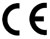 This product is CE marked and fully complies with all applicable EU legislation. 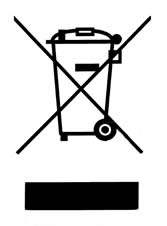 Please do not throw items marked with this symbol in your bin.  Recycle your electricals and electronic devices free at your local recycling centre. Search for your nearest recycling centre by visiting www.recyclenow.com.Why recycle?Unwanted electrical equipment is the UK’s fastest growing type of waste.Many electrical items can be repaired or recycled, saving natural resources and the environment.  If you do not recycle, electrical equipment will end up in landfill where hazardous substances will leak out and cause soil and water contamination – harming wildlife and human health.RNIB are proud to support your local authority in providing local recycling facilities for electrical equipment.To remind you that old electrical equipment can be recycled, it is now marked with the crossed-out wheeled bin symbol. Please do not throw any electrical equipment (including those marked with this symbol) in your bin.What is WEEE?The Waste Electrical or Electronic Equipment (WEEE) Directive requires countries to maximise separate collection and environmentally friendly processing of these items.How are we helping?In the , distributors including retailers must provide a system which allows all customers buying new electrical equipment the opportunity to recycle their old items free of charge. As a responsible retailer, we have met the requirements placed on us by financially supporting the national network of WEEE recycling centres established by local authorities. This is achieved through membership of the national Distributor Take-back scheme (DTS).Date: October 2018.© RNIBRecording modeAlkaline dry cell batteryNickel-metal hydride rechargeable batteryLinear PCM format 48.0kHz /16 bits26 hours (approx.)20 hours (approx.)Linear PCM format 44.1kHz /16 bits28 hours (approx.)21 hours (approx.)MP3 format 320 kbps31 hours (approx.)22 hours (approx.)MP3 format 128 kbps35 hours (approx.)25 hours (approx.)MP3 format 64 kbps mono39 hours (approx.)28 hours (approx.)MP3 format 8 kbps mono52 hours (approx.)38 hours (approx.)Recording modeAlkaline dry cell batteryNickel-metal hydride rechargeable batteryLinear PCM format 48.0kHz / 16 bits13 hours (approx.)11 hours (approx.)Linear PCM format 44.1kHz / 16 bits13 hours (approx.)11 hours (approx.)MP3 format 320 kbps13 hours (approx.)11 hours (approx.)MP3 format 128 kbps13 hours (approx.)11 hours (approx.)MP3 format 64 kbps mono13 hours (approx.)11 hours (approx.)MP3 format 8 kbps mono13 hours (approx.)11 hours (approx.)Recording modeAlkaline dry cell batteryNickel-metal hydride rechargeable batteryLinear PCM format 48.0kHz /16 bits26 hours (approx.)20 hours (approx.)Linear PCM format 44.1kHz /16 bits28 hours (approx.)21 hours (approx.)MP3 format 320 kbps30 hours (approx.)22 hours (approx.)MP3 format 128 kbps30 hours (approx.)22 hours (approx.)MP3 format 64 kbps mono31 hours (approx.)22 hours (approx.)MP3 format 8 kbps mono35 hours (approx.)25 hours (approx.)Recording mediaRecording mode 48.0khz / 16 bitsRecording mode 44.1khz / 16 bits8GB internal memory10 hours, 30 minutes (approx.)11 hours (approx.)32GB microSD card44 hours (approx.)48 hours (approx.)16GB microSD card22 hours (approx.)23 hours, 30 minutes (approx.)8GB microSD card11 hours (approx.)11 hours, 30 minutes (approx.)Recording mediaRecording mode 320 kbpsRecording mode 128 kbpsRecording mode 64 kbps monoRecording mode 8 kbps mono8GB internal memory50 hours (approx.)126 hours (approx.)253 hours (approx.)2020 hours (approx.)32GB microSD card212 hours (approx.)530 hours (approx.)1060 hours (approx.)8480 hours (approx.)16GB microSD card105 hours (approx.)264 hours (approx.)525 hours (approx.)4220 hours (approx.)8GB microSD card52 hours (approx.)132 hours (approx.)264 hours (approx.)2110 hours (approx.)